COMISSÃO DE ÉTICA E DISCIPLINA- A Comissão de Ética e Disciplina do Conselho de Arquitetura e Urbanismo de Minas Gerais, CED-CAU/MG, em reunião ordinária no dia 21 de fevereiro de 2022, por videoconferência, no exercício das competências e prerrogativas que trata o art. 95 do Regimento Interno aprovado pela Deliberação Plenária DPOMG nº 0085.6.5/2018, do CAU/MG e homologado pela Deliberação Plenária nº DPABR Nº 0087-11/2019, do CAU/BR, e:- Considerando que a Lei Federal n° 12.378, de 31 de dezembro de 2010, que regulamenta o exercício da Arquitetura e Urbanismo; cria o Conselho de Arquitetura e Urbanismo do Brasil - CAU/BR e os Conselhos de Arquitetura e Urbanismo dos Estados e do Distrito Federal - CAUs; e dá outras providências;- Considerando a Resolução CAU/BR n° 52 que aprova o Código de Ética e Disciplina do Conselho de Arquitetura e Urbanismo do Brasil (CAU/BR).- Considerando o MEMORANDO GEPLAN Nº 05/2021, que solicita Dados para o Relatório de Gestão 2021 (Prestação de Contas do CAU/MG).DELIBEROU:Enviar Relatório de Atividades de 2021 da Comissão de Ética e Disciplina do CAU/MG no formato docx. e pptx (Anexos 1 e 2) como resposta à solicitação de dados para a elaboração do Relatório de Gestão do exercício de 2021.Belo Horizonte, 21 de fevereiro de 2022.ANEXO 1- Relatório de Atividades de 2021 da Comissão de Ética e Disciplina do CAU/MG no formato docx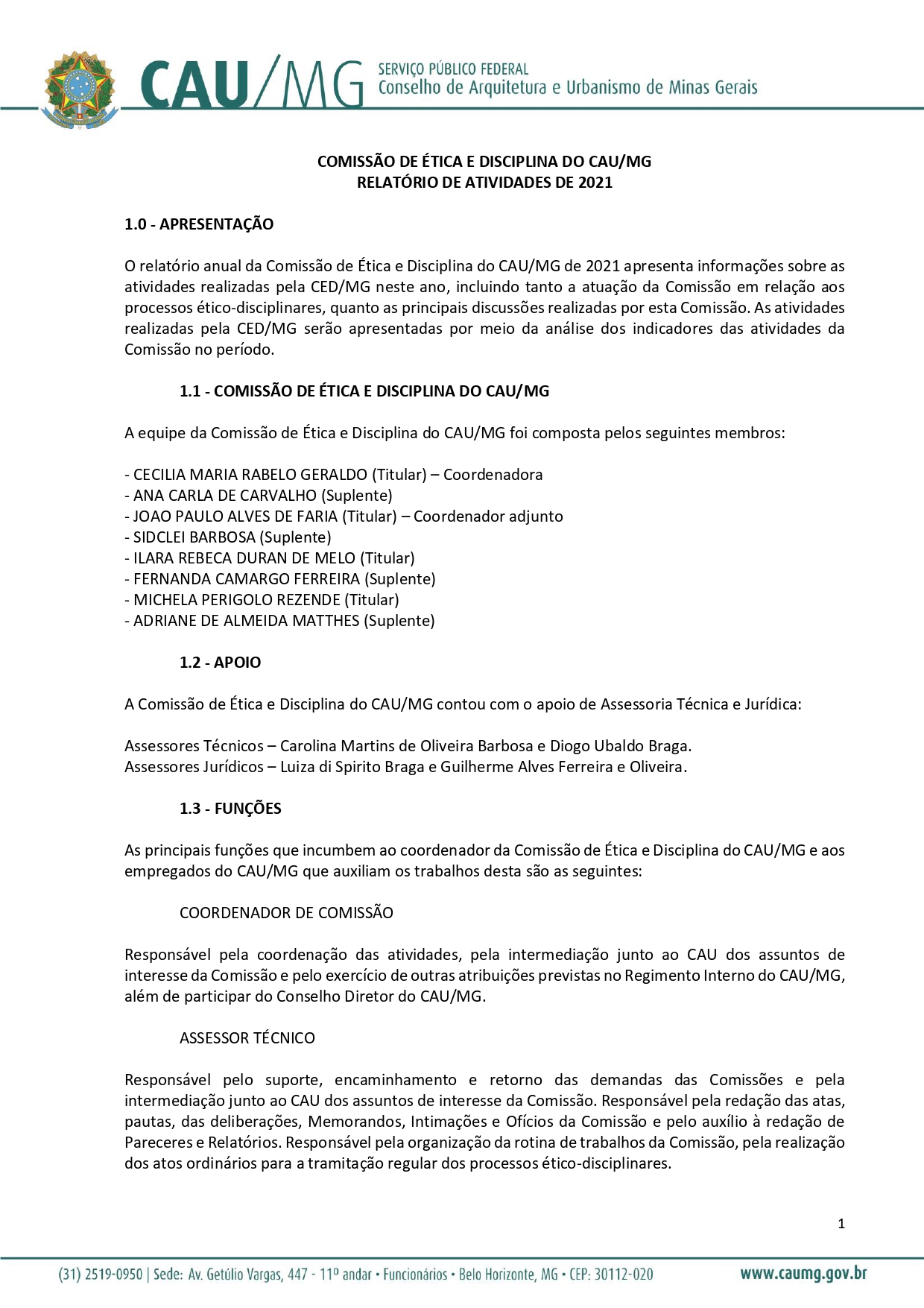 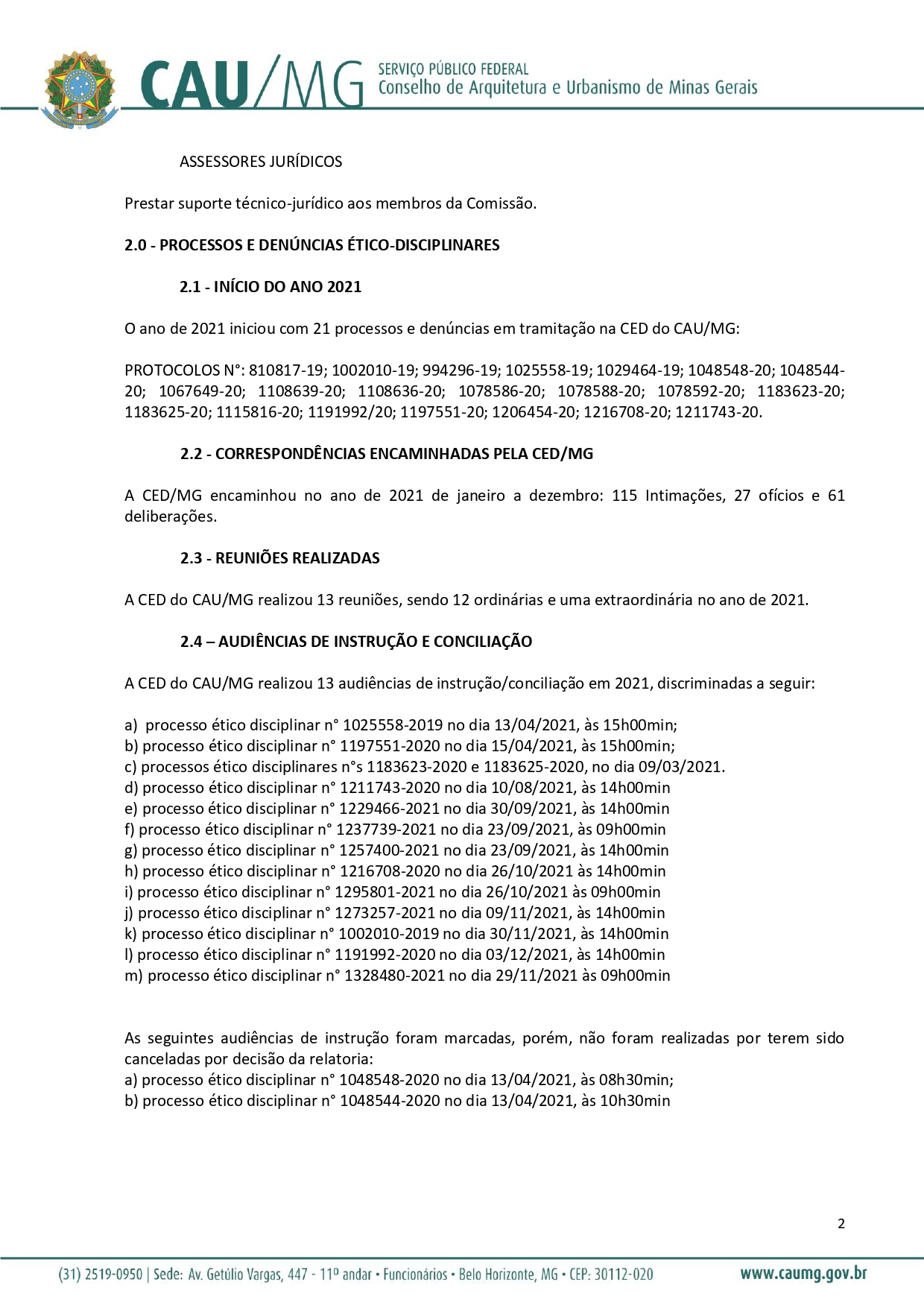 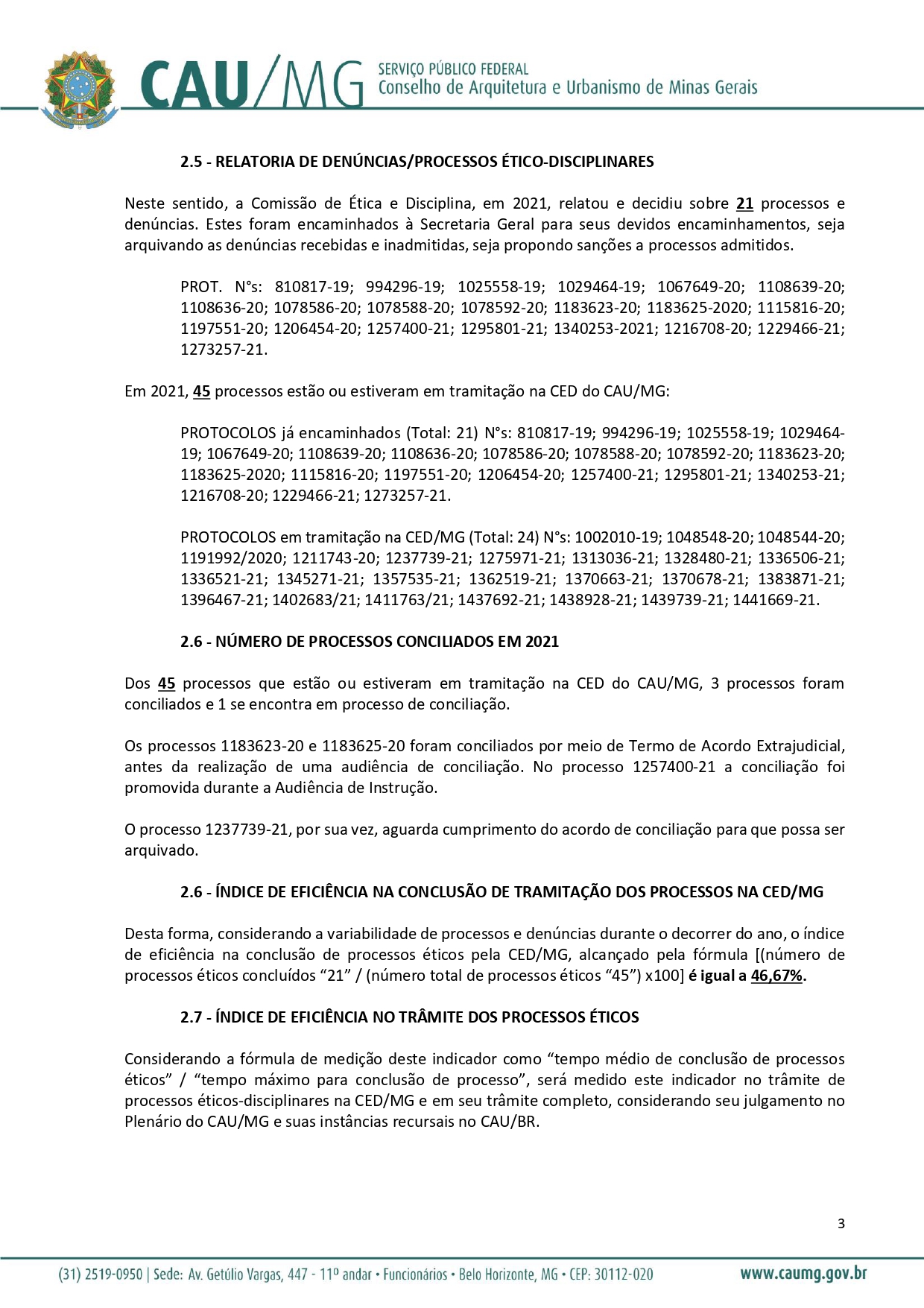 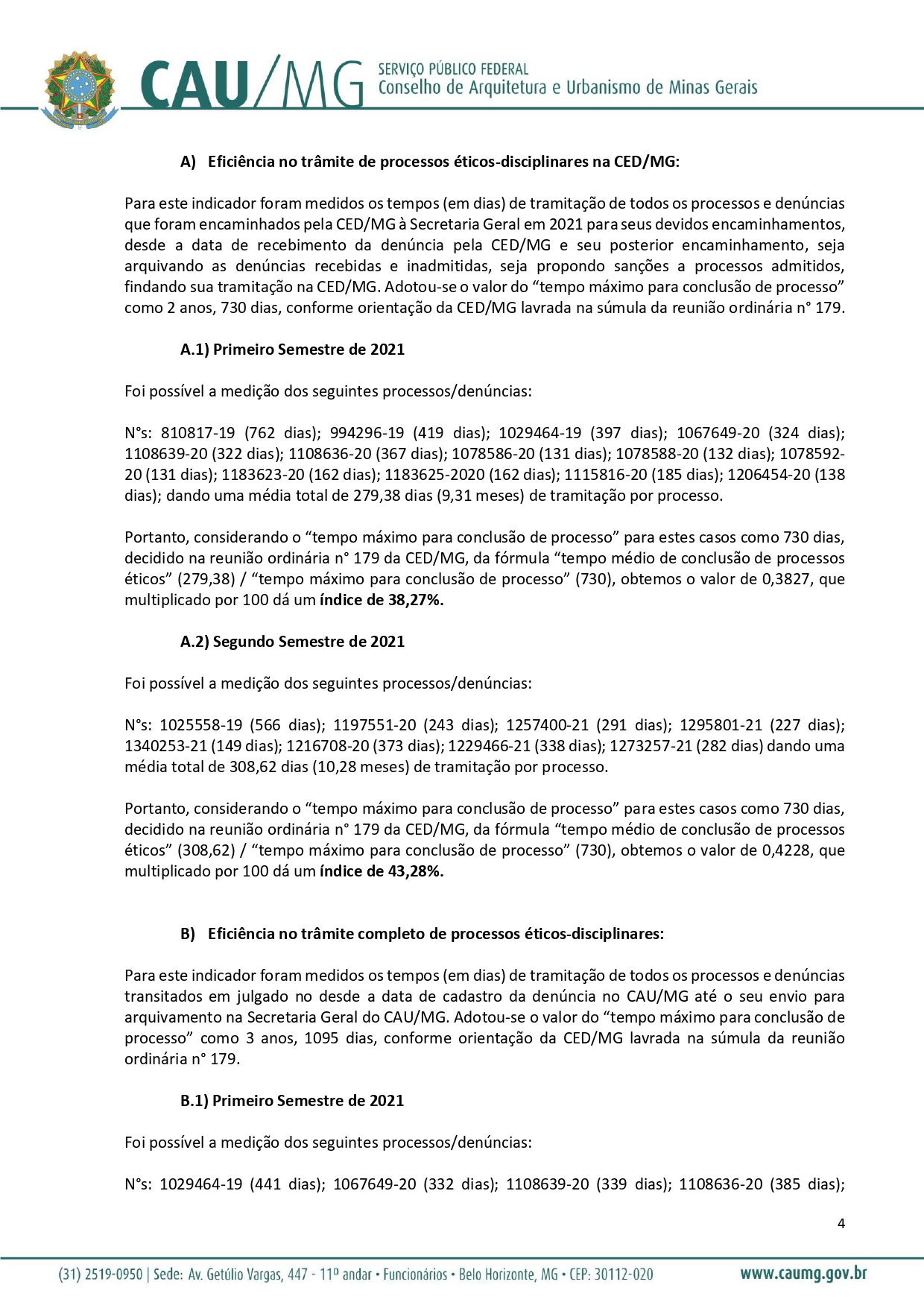 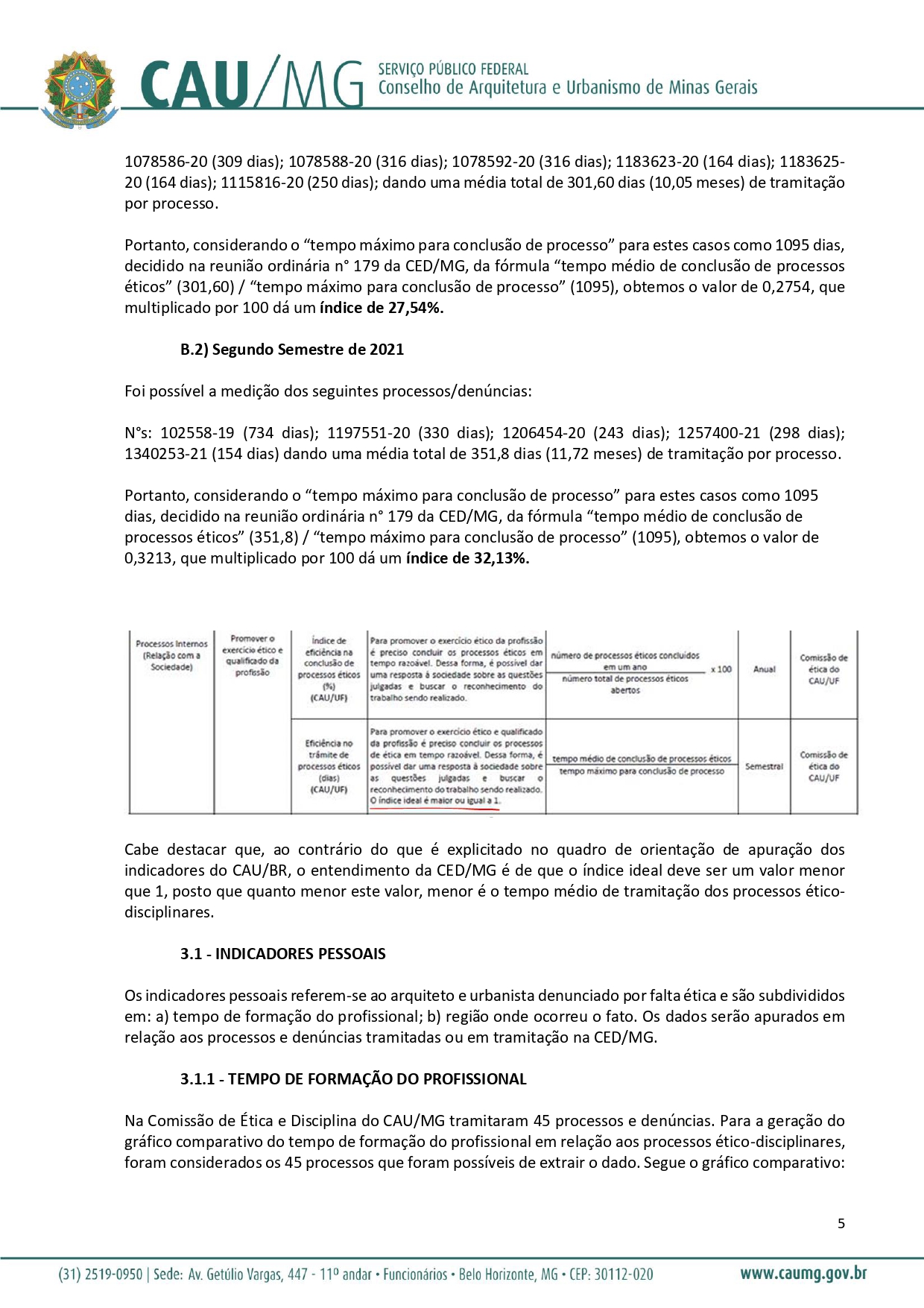 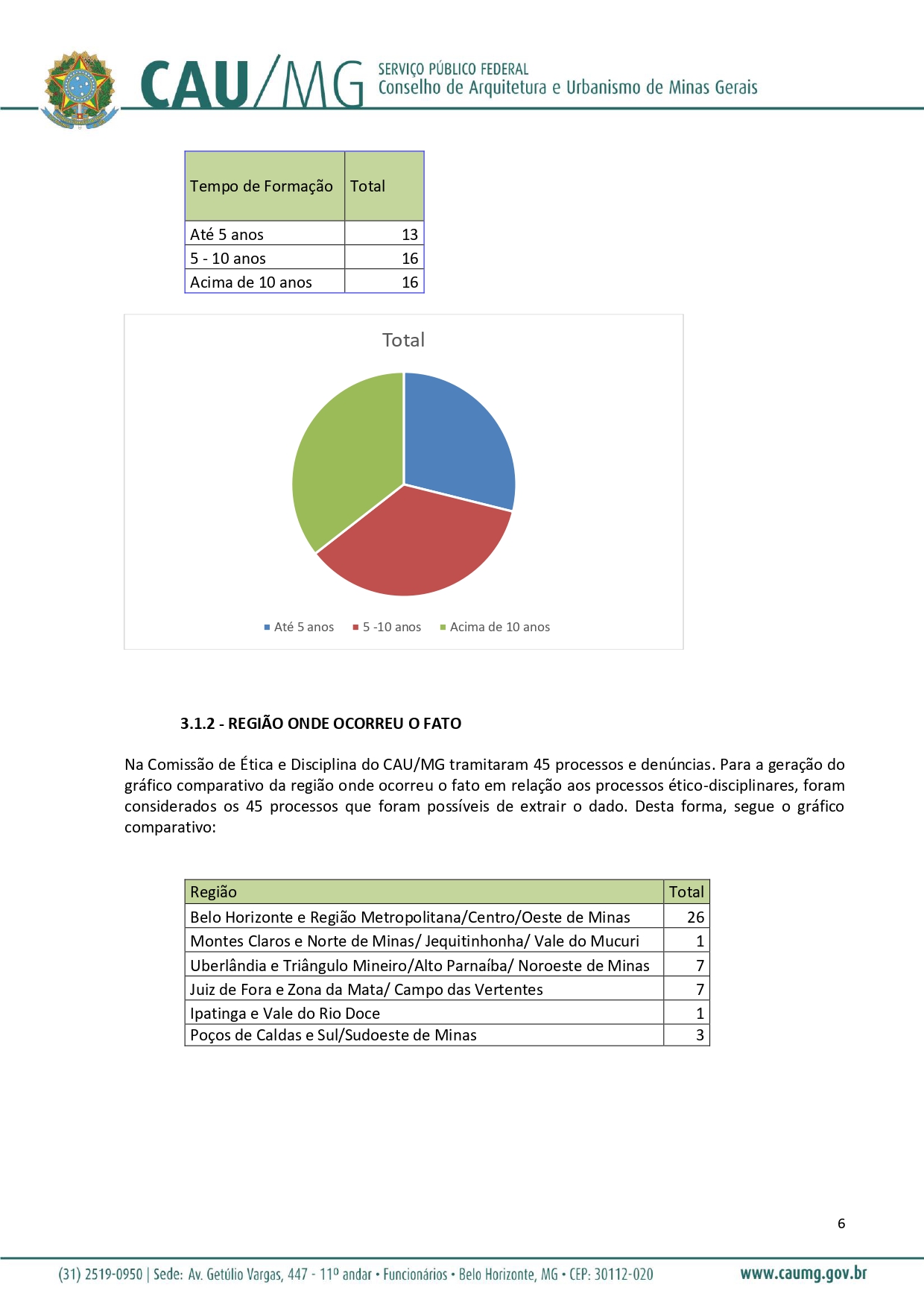 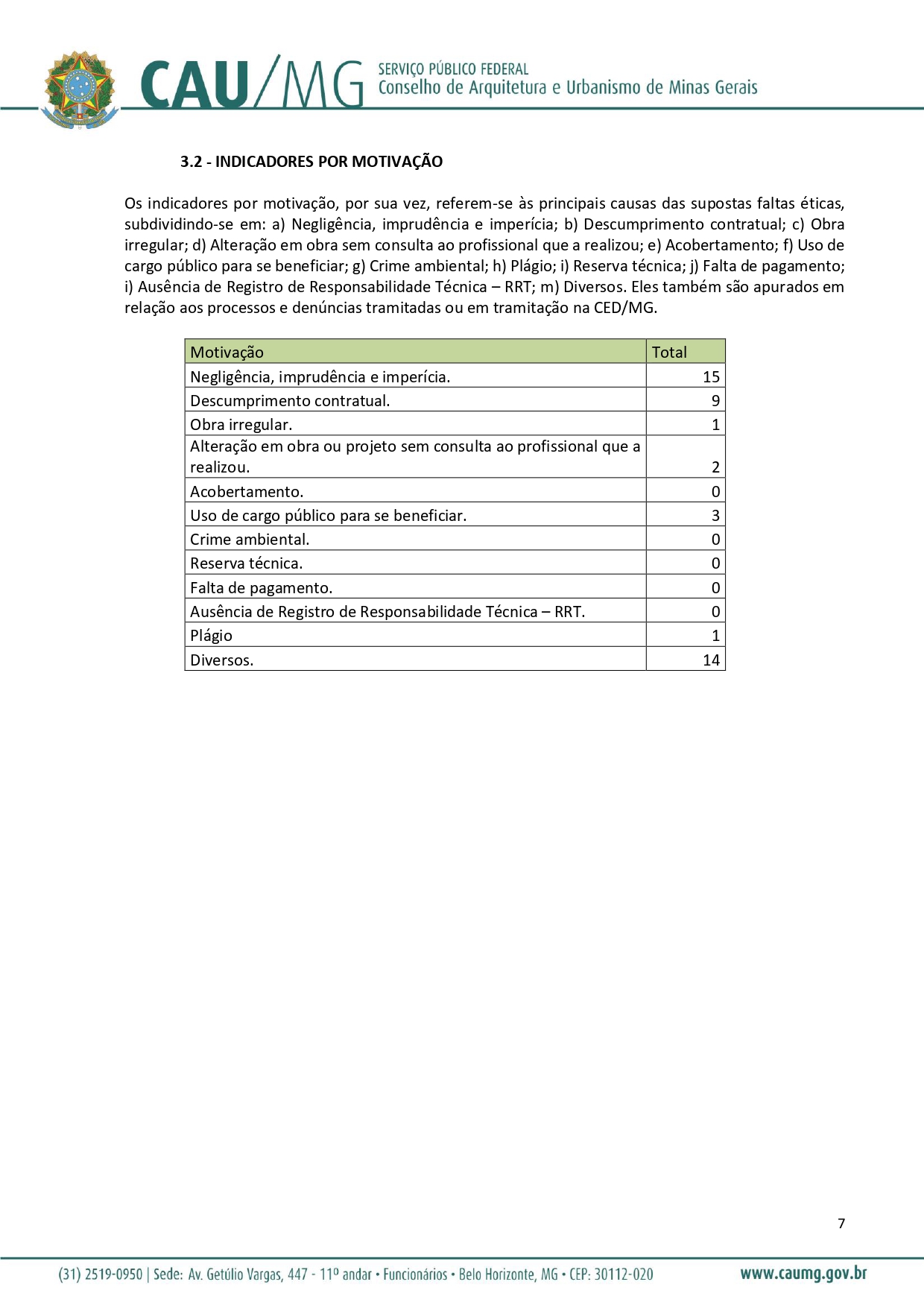 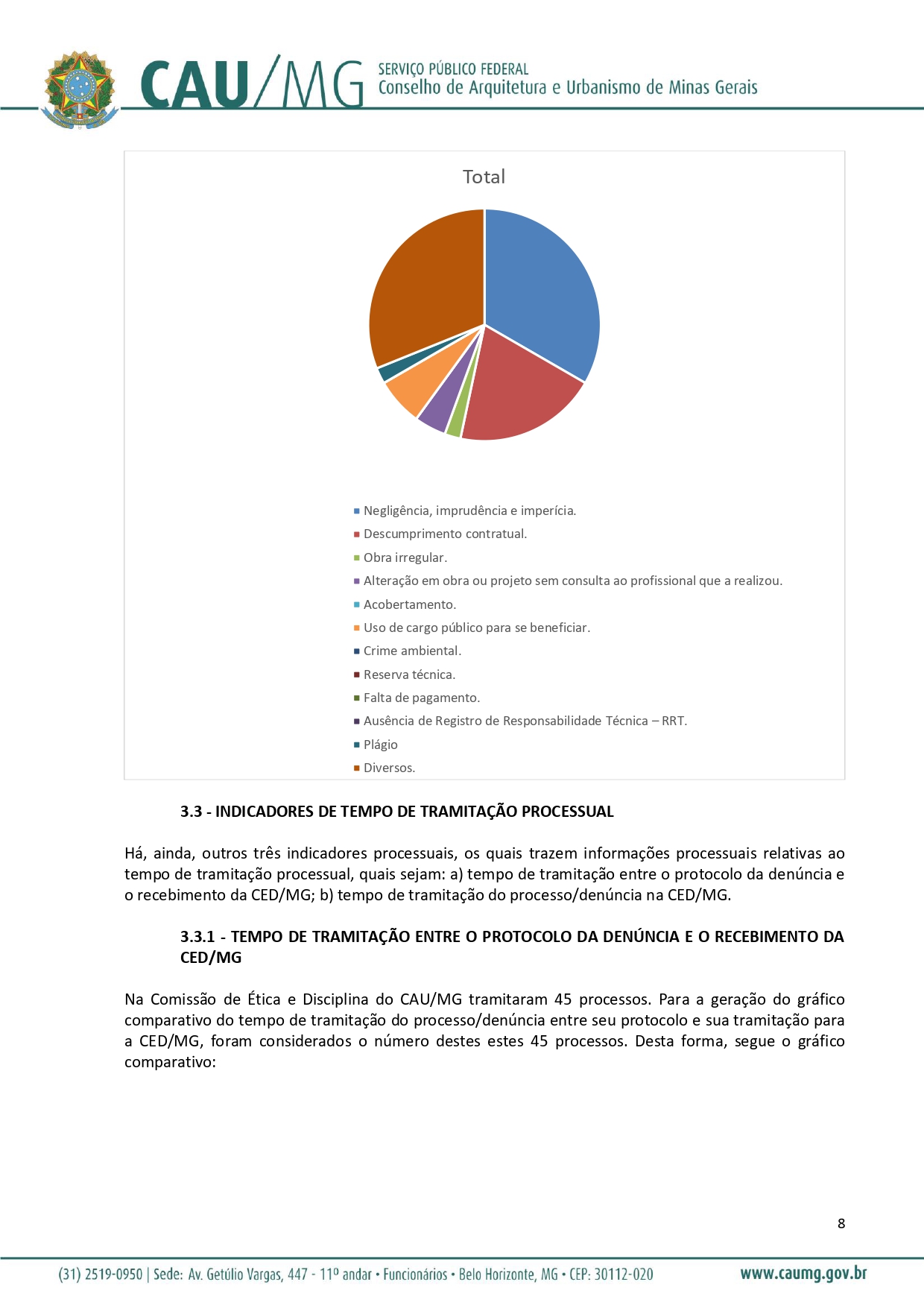 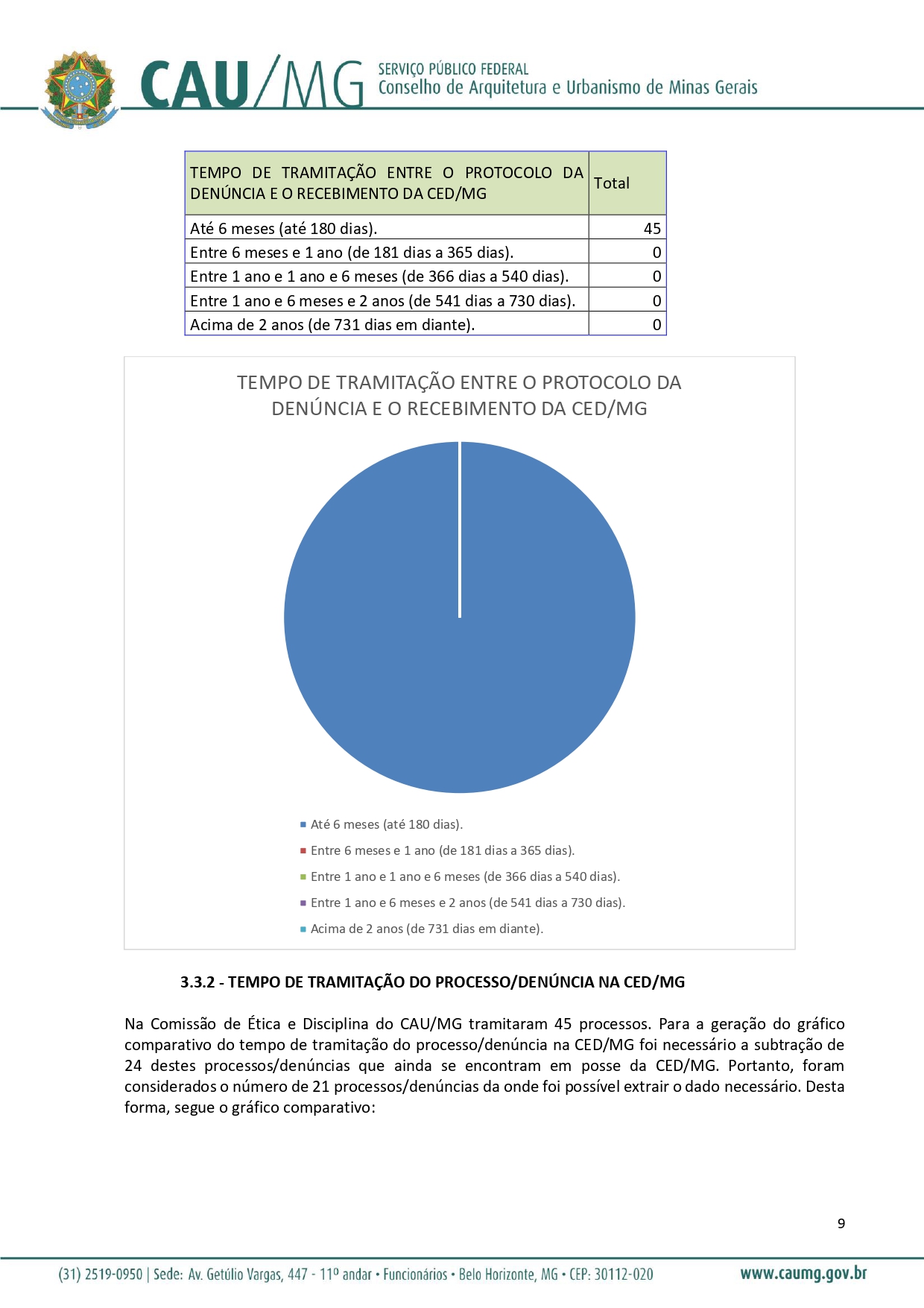 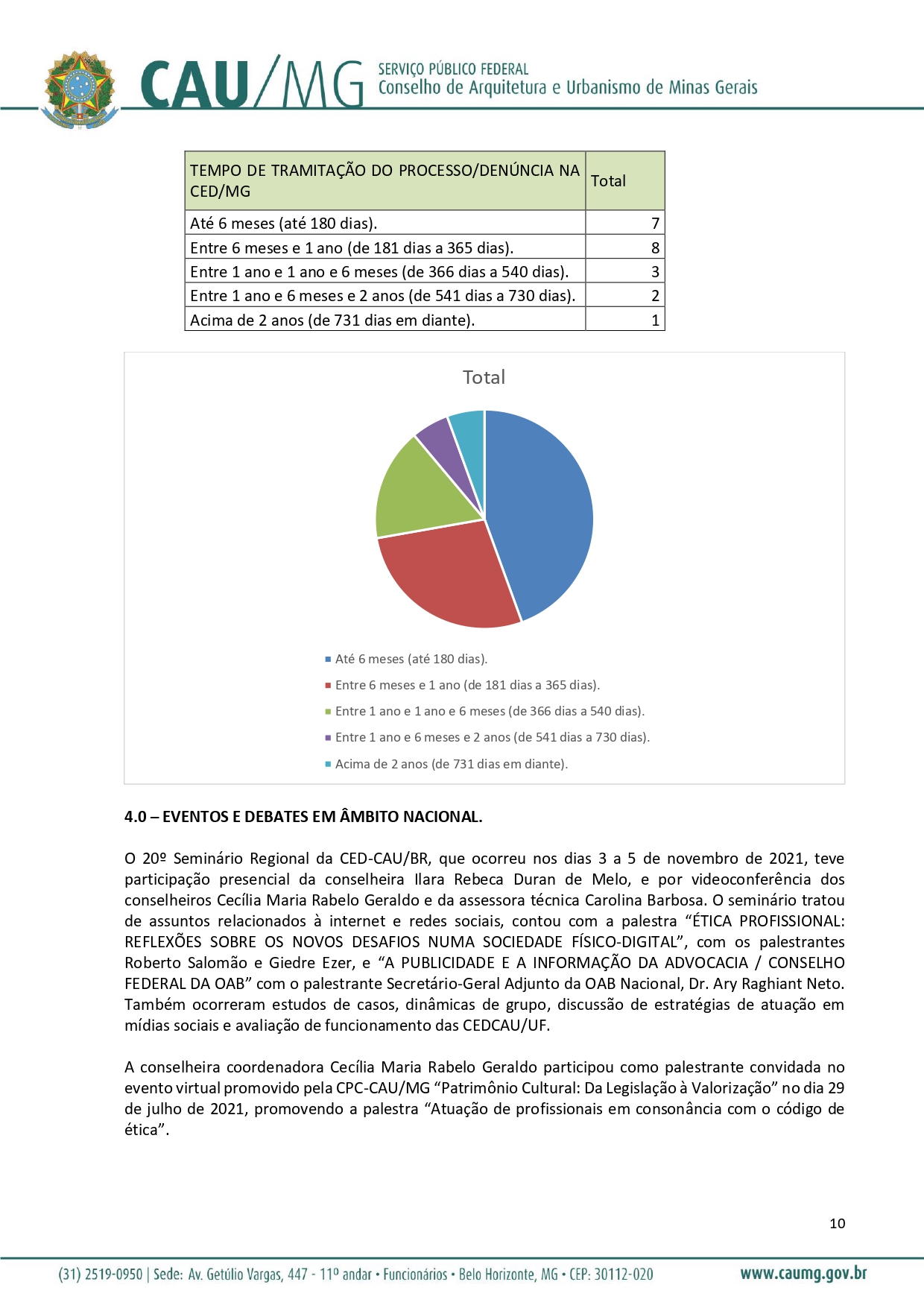 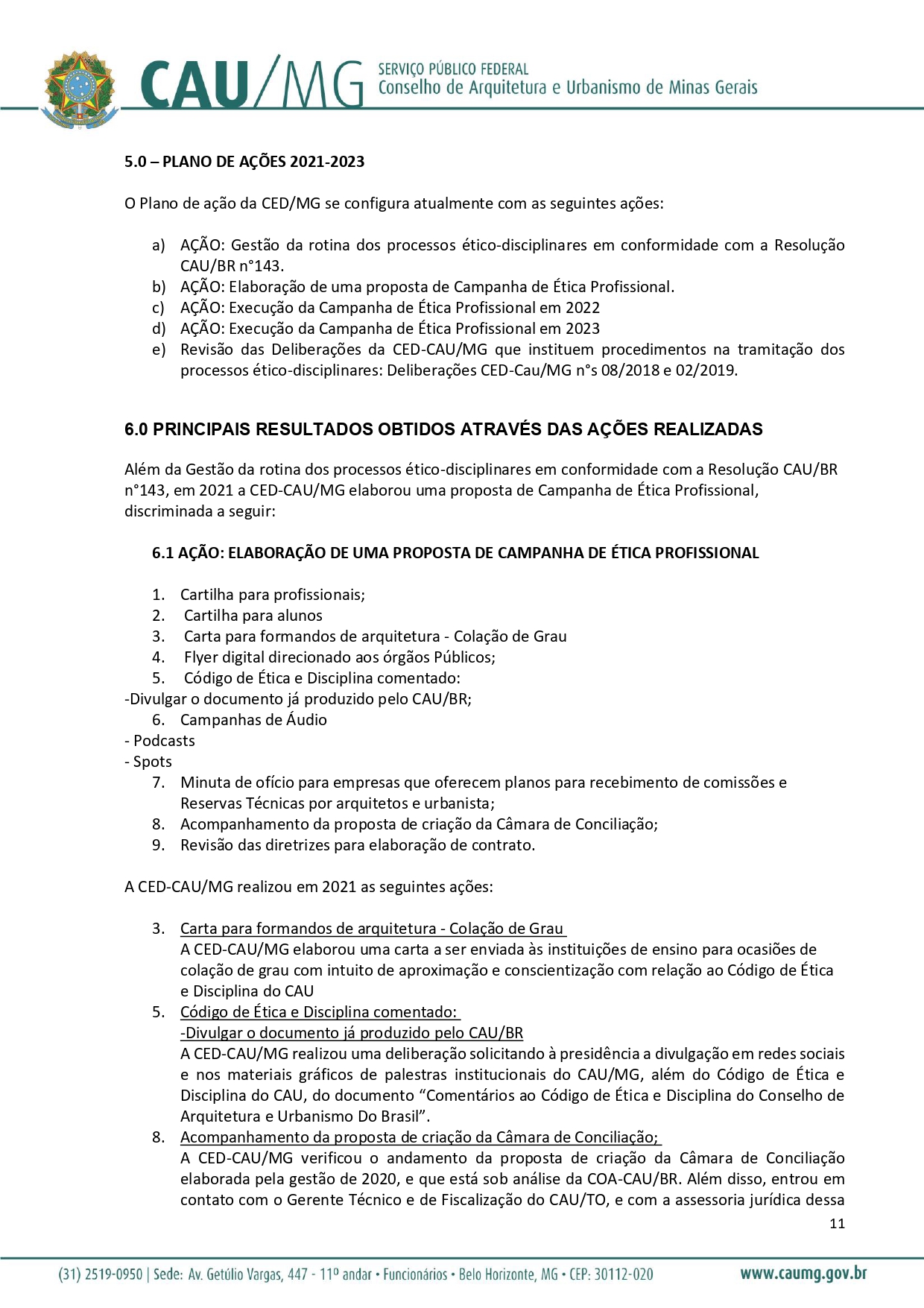 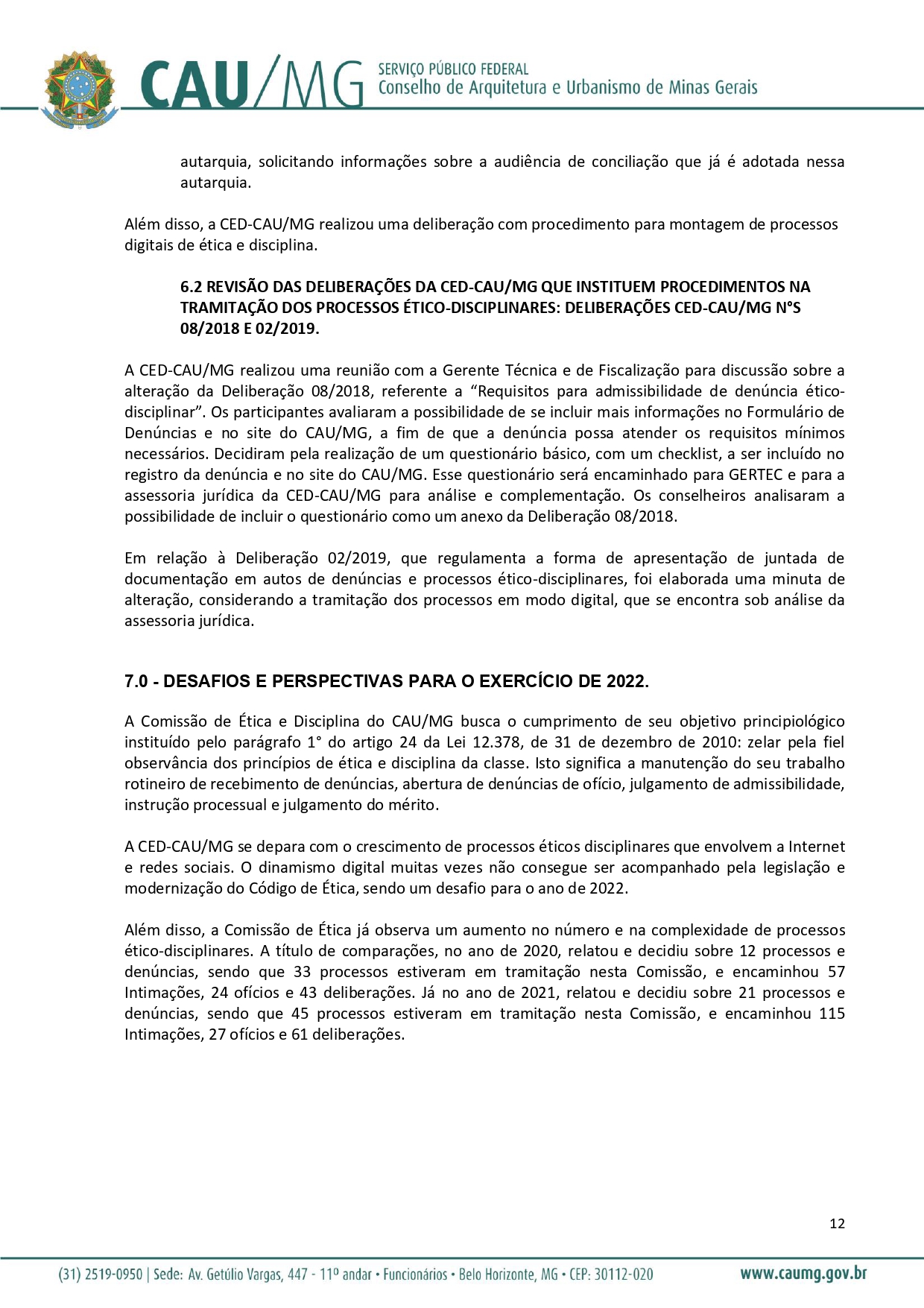 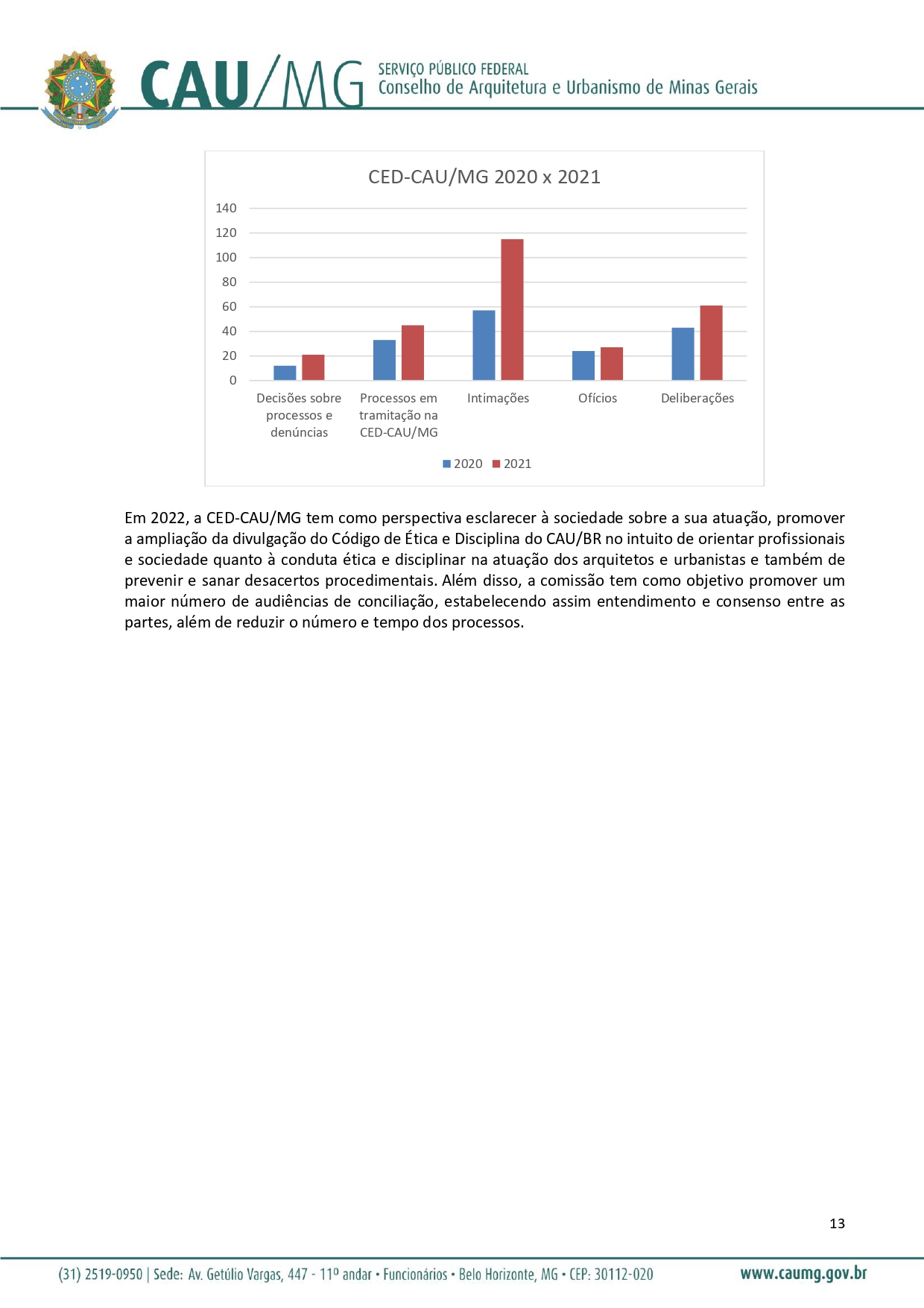 ANEXO 2- Relatório de Atividades de 2021 da Comissão de Ética e Disciplina do CAU/MG no formato pptx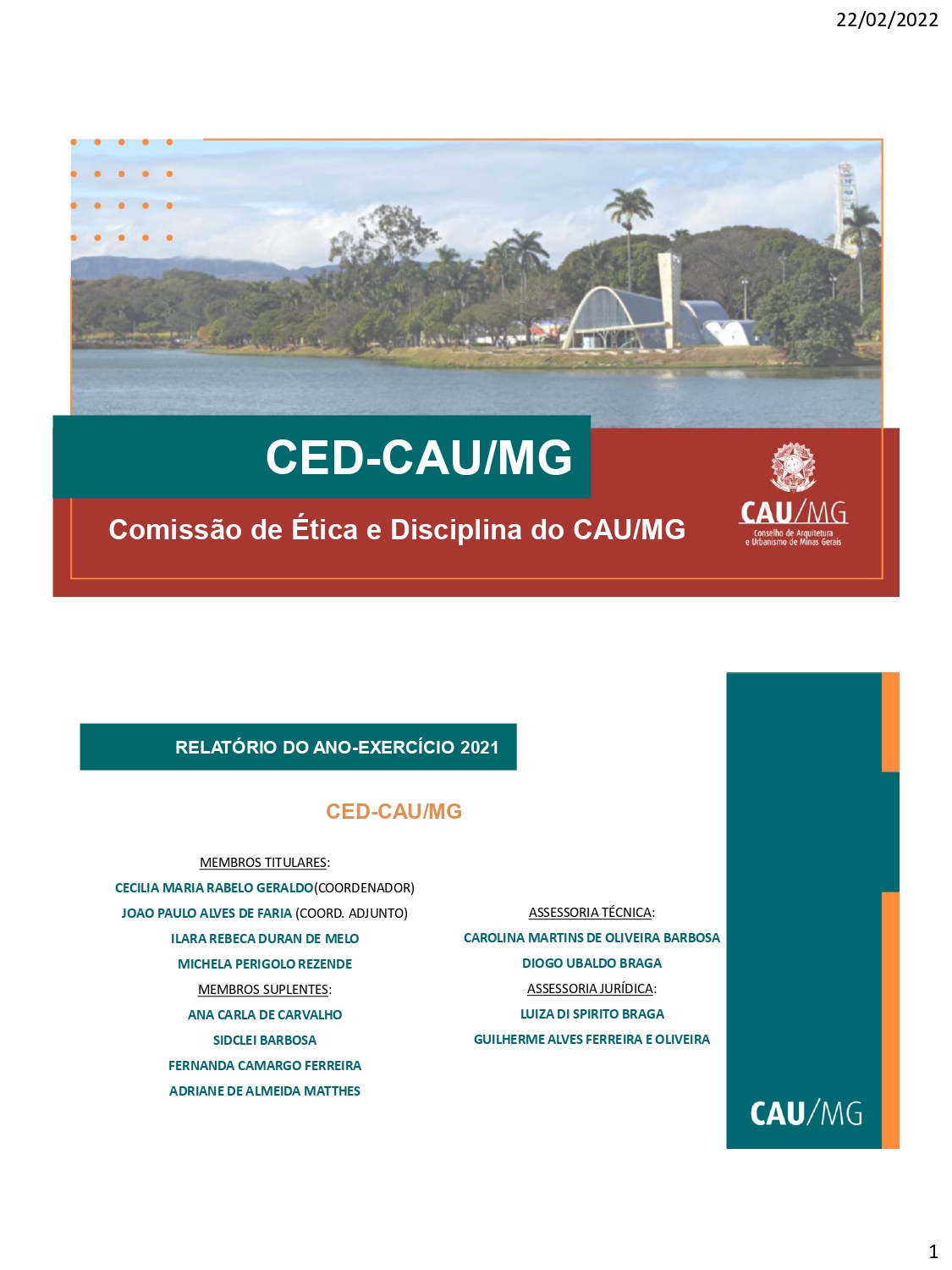 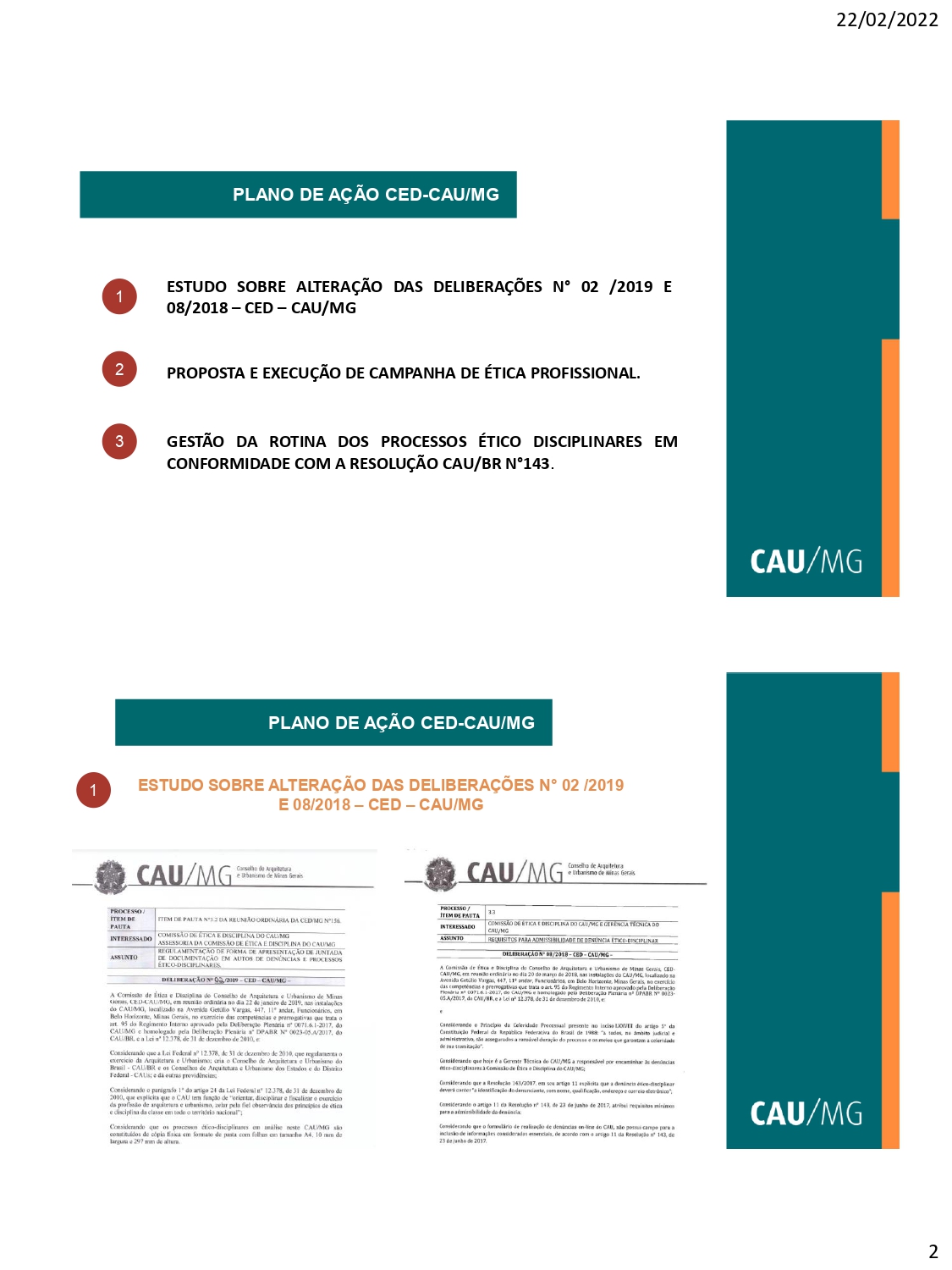 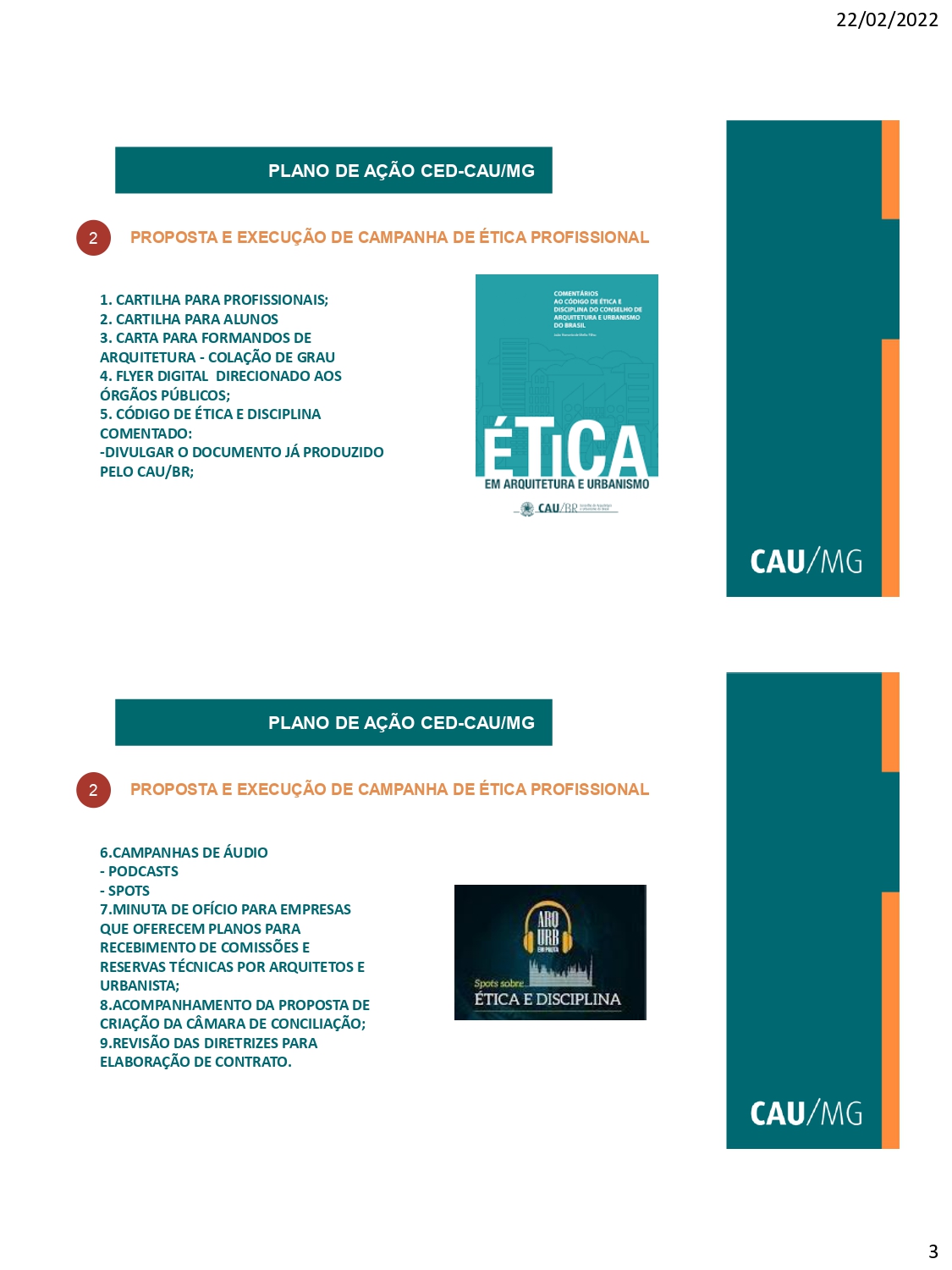 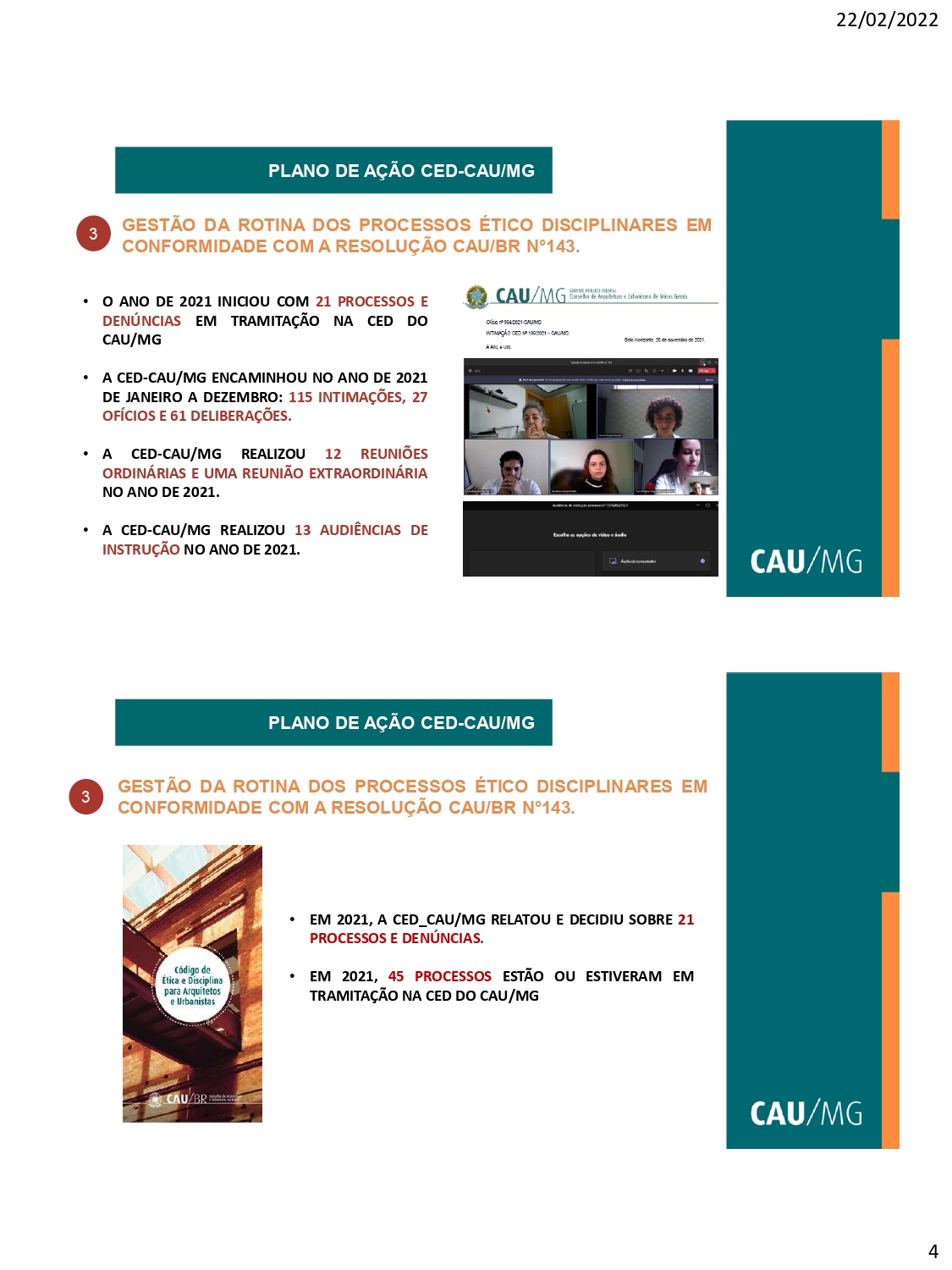 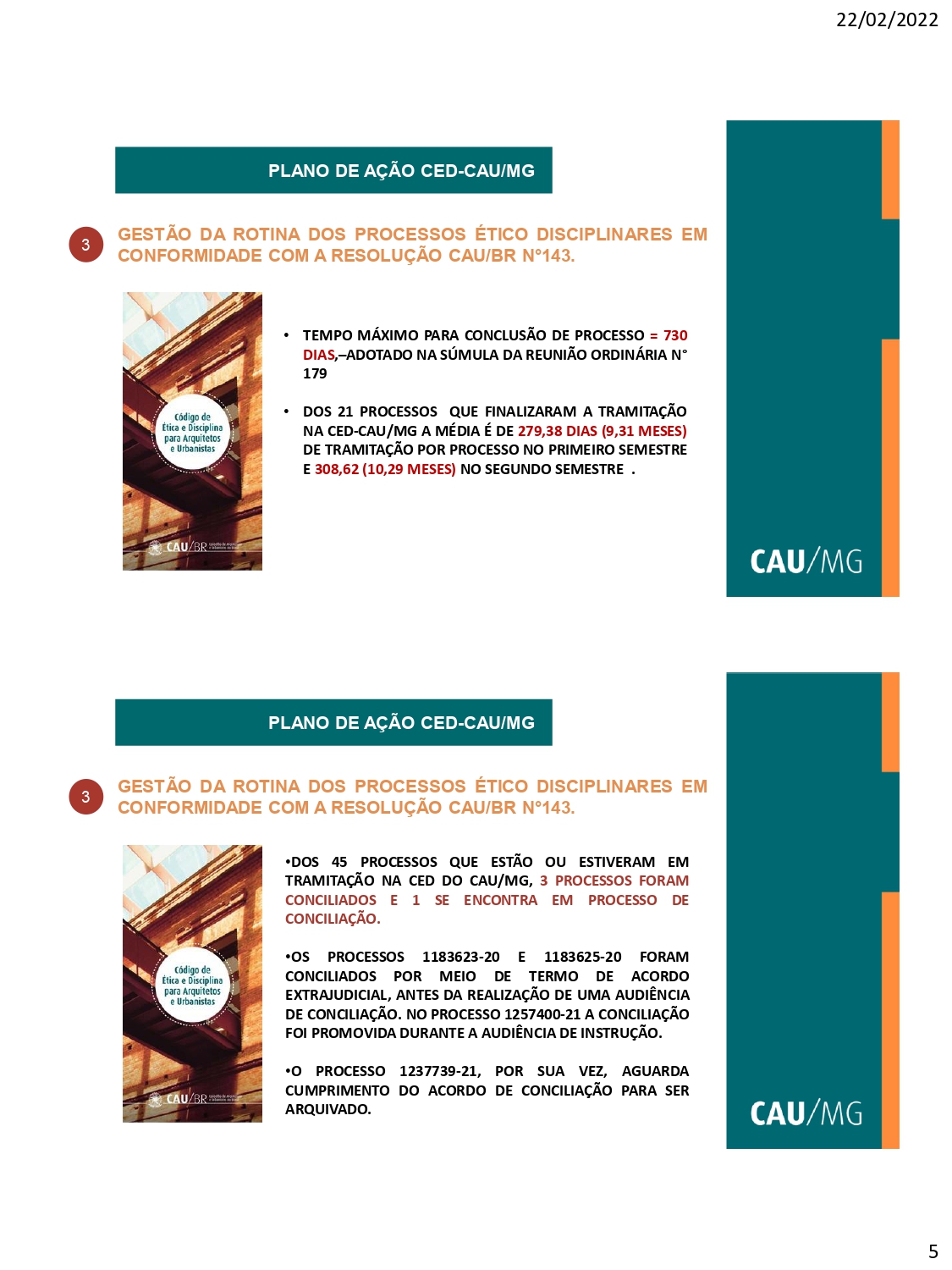 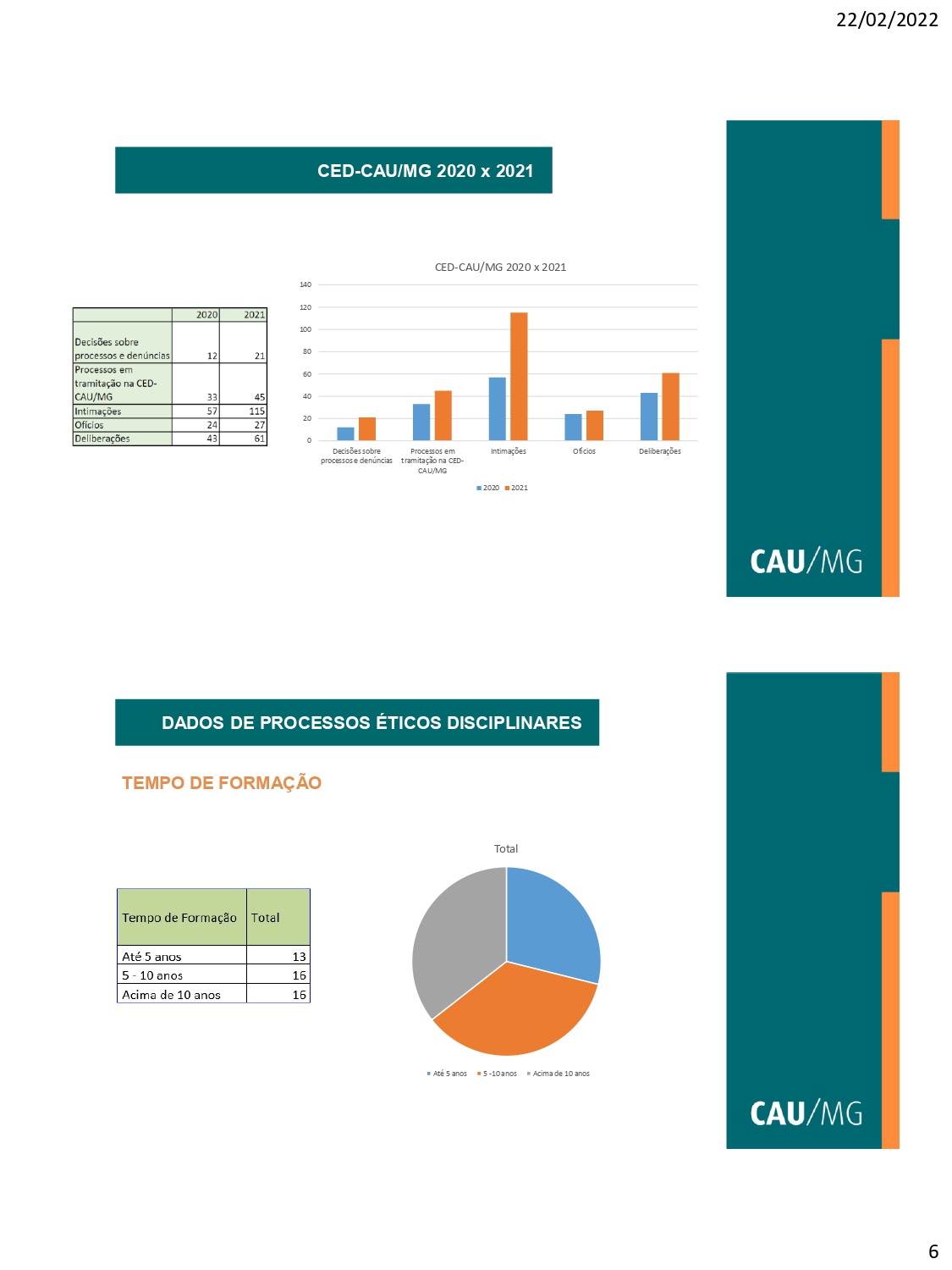 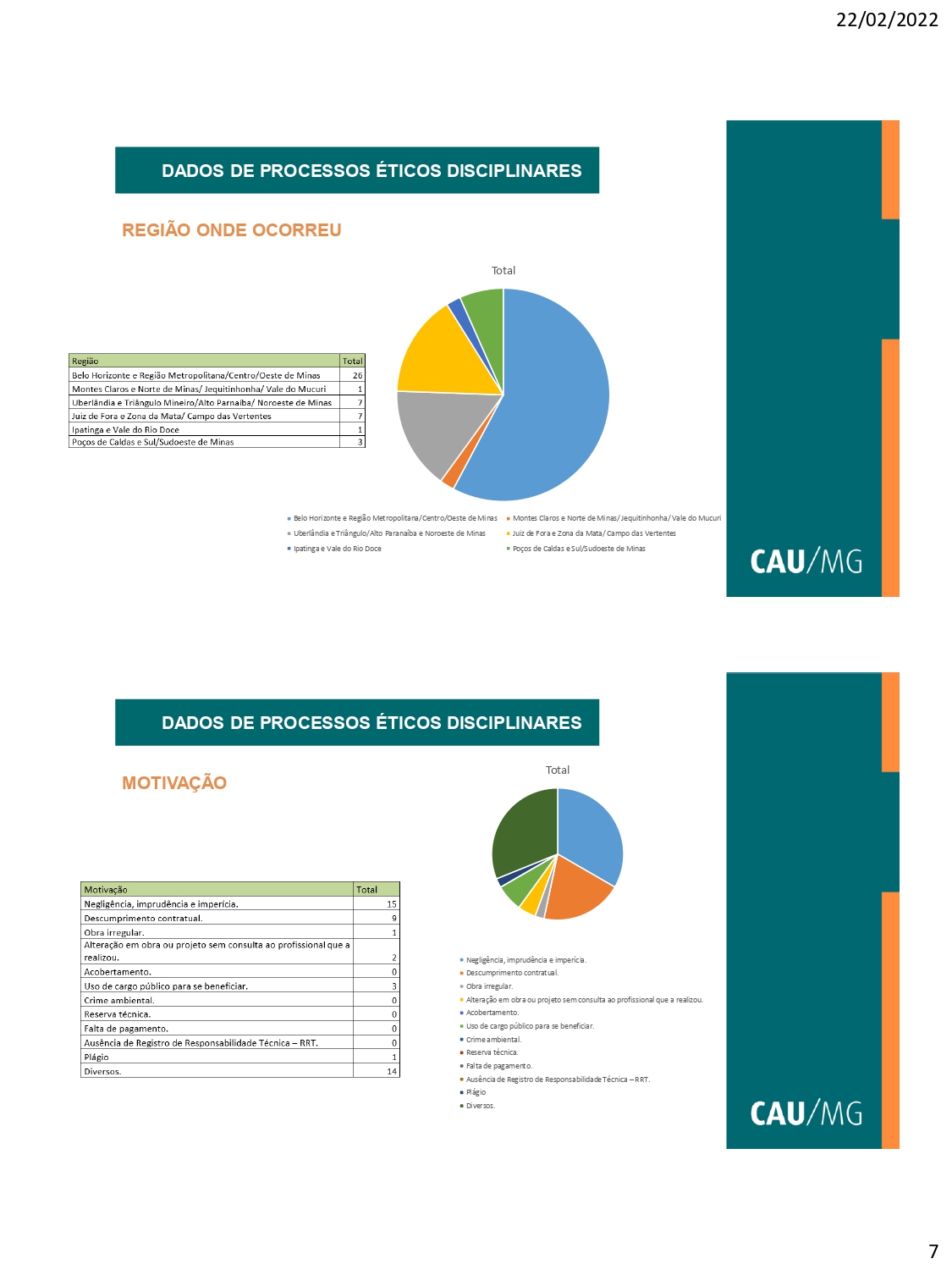 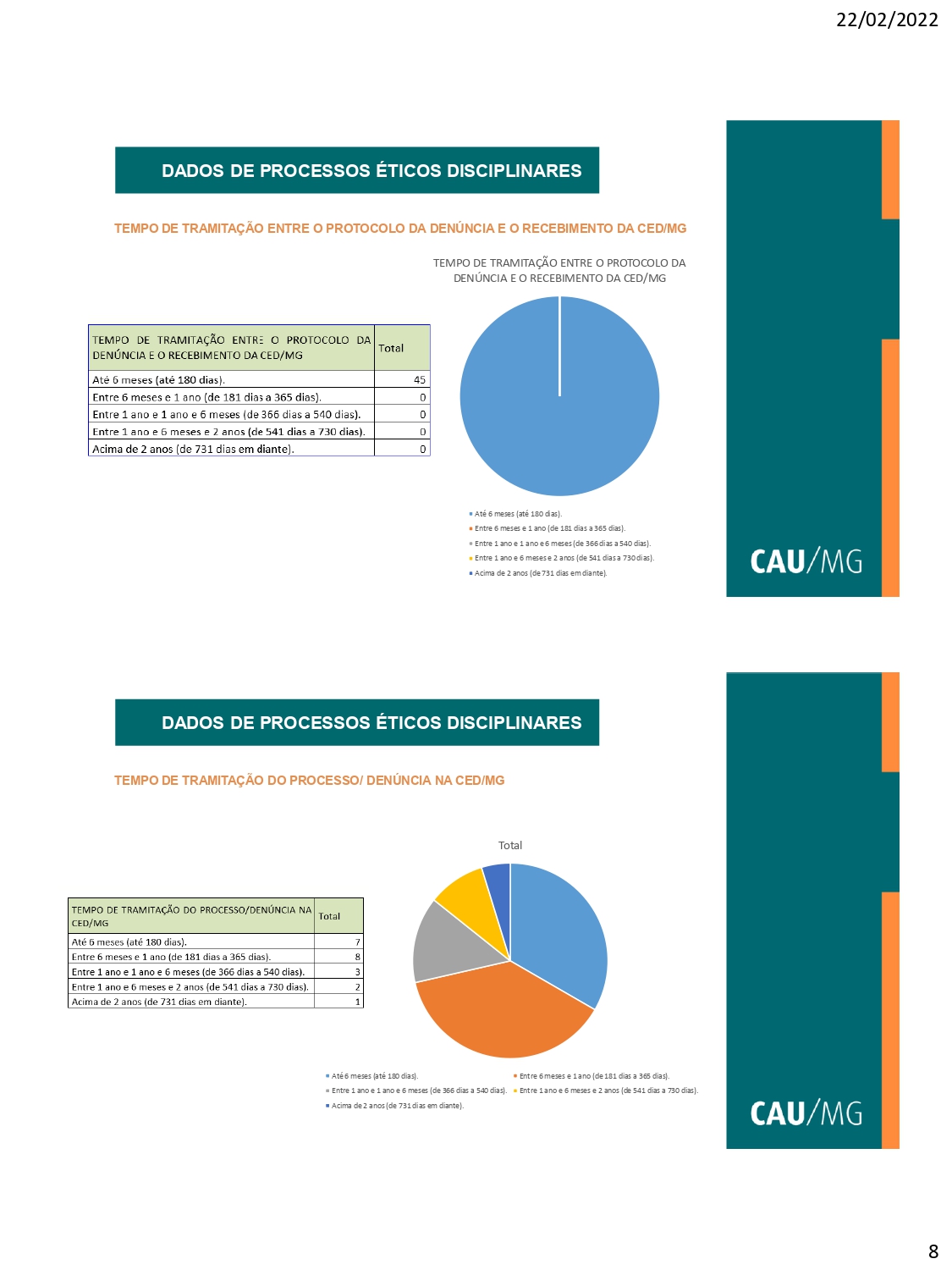 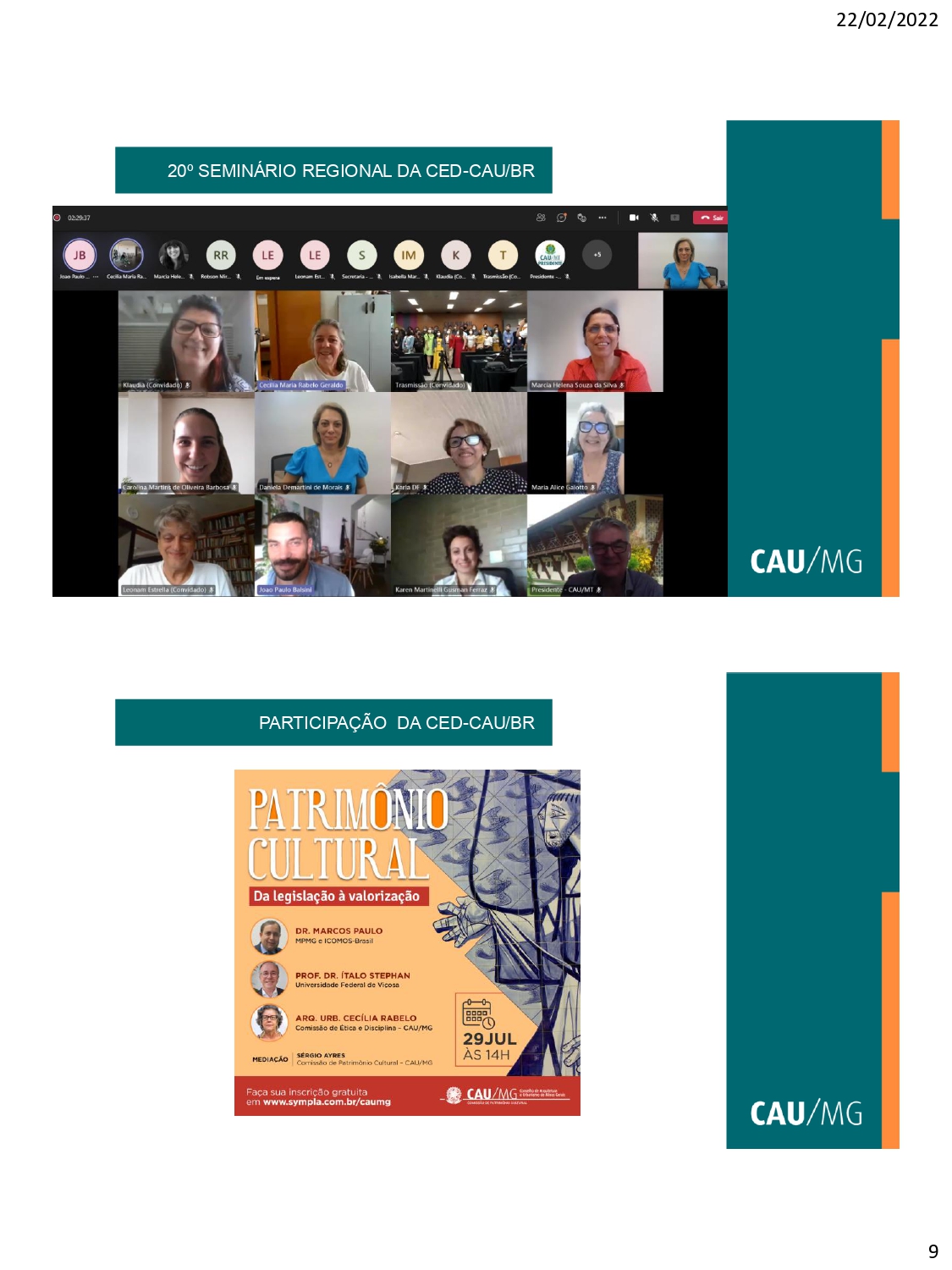 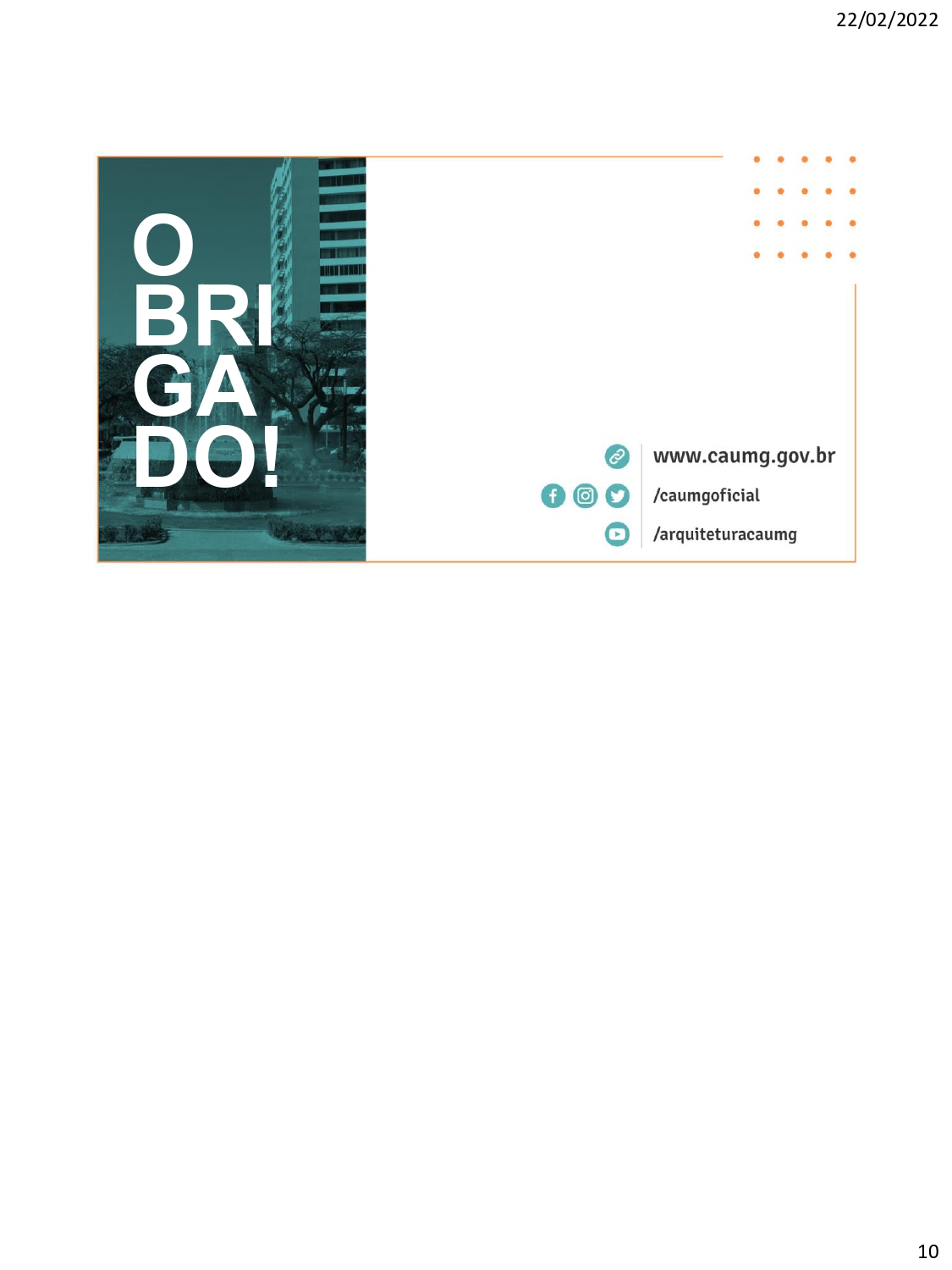 PROCESSO / ÍTEM DE PAUTAItem 4.2 da súmula da reunião ordinária n° 198 da CED/MG.INTERESSADOPresidente do CAU/MG, GEPLANASSUNTOResposta ao MEMORANDO GEPLAN Nº 05/2021DELIBERAÇÃO N° 004/2022 – CED – CAU/MG – (198-4.2.2022) DELIBERAÇÃO N° 004/2022 – CED – CAU/MG – (198-4.2.2022) Comissão de Ética e Disciplina- CAU/MGComissão de Ética e Disciplina- CAU/MGComissão de Ética e Disciplina- CAU/MGComissão de Ética e Disciplina- CAU/MGComissão de Ética e Disciplina- CAU/MGVOTAÇÃOVOTAÇÃOVOTAÇÃOVOTAÇÃOVOTAÇÃOCONSELHEIRO A FAVORCONTRAABSTENÇÃOASSINATURAFernanda Basques Moura QuintãoXCecília Maria Rabelo Geraldo        XIsabela Stiegert                                                       XSergio Myssiorausente